	                          ROTARY CLUB OF WATERVILLE SCHOLARSHIP APPLICATION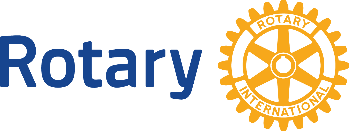 Only open to Ohio residents of Anthony Wayne or Otsego School DistrictsNAME______________________________  ADDRESS_______________________________________TELEPHONE ( ____) -_____-________	CITY & ZIP ____________________________________HIGH SCHOOL BACKGROUND:  Grade Point Ave. __________  Rank in Class __________  ACT or CEEB Score __________________  List the courses you have taken in each of the following areas:  English (other than 9th and 10th grade) __________________________________________________  __________________________________________________________________________________  Math: _____________________________________________________________________________  Science: ___________________________________________________________________________  Foreign Language: ___________________________________________________________________ List any and all college level classes taken and completed at a college or university while enrolled in highSchool:______________________________________________________________________________

____________________________________________________________________________________

____________________________________________________________________________________List high school activities in which you have participated:_____________________________________  ___________________________________________________________________________________  ___________________________________________________________________________________  ___________________________________________________________________________________  List any community activities in which you have been active: __________________________________  ____________________________________________________________________________________  ____________________________________________________________________________________  List any awards you have received: _______________________________________________________  _____________________________________________________________________________________________________________________________________________________________Provide a letter of recommendations from a teacher, counselor, member of the clergy, former employer, of other non relative adult, that would speak to your character and qualifications for our consideration in the awarding of a scholarship.COLLEGE PLANS:  Name of college you plan to attend: _______________________________________________________  Check one:  Accepted ______  Application pending _____  Have not applied ______  What do you intend to be your college major? _______________________________________________  At present, what is your occupational choice? _______________________________________________FINANCIAL:  Estimate the cost of the first year (3 quarters or 2 semesters) at the college you will attend:  $_______________ (include room, board, tuition, books)  Have you received other college scholarships? ________ If so, in what amount:   $_________________  If you are awarded this scholarship, how do you intend to finance the remainder of the cost? ________  ____________________________________________________________________________________  Please provide father’s occupation: ________________________________________________________  Please provide mother’s occupation: _______________________________________________________  Please give number of brothers and sisters:  Older ______________  Younger _______________  If any, please give number of brothers and/or sisters who will be attending college next fall: _________Have you ever had a summer job or part time employment while in high school? If so please indicate the nature of The job.___________________________________________________________________________________________________________________________________________________________________________________Do you have a job for this summer? ________  If so, doing what? _______________________________________  ____________________________________________________________________________________________If you do not have a summer job, what are your plans for the summer with regard to preparation for college._____________________________________________________________________________________________

_____________________________________________________________________________________________Do you and or your family have a college fund account for your personal use in financing your college education?_____________________________________________________________________________________________I understand that this scholarship of $1,000 will be awarded to a graduating high school senior who resides in the Rotary Club of Waterville territory and that sons or daughters of Rotary International members are not eligible for this award.  I understand that I may be asked to meet with the scholarship committee to discuss my application.  I understand that this scholarship is an out-right grant.I also understand that the amount of the scholarship, should I be chosen, will be paid to the college or university of my choice for the sole purpose of defraying college expenses and that, if chosen, I will be asked to attend a meeting of The Rotary Club of Waterville (along with my parent(s) or guardian(s)) for the awarding of the scholarship.____________________________________________      ____________________________________Signature 					        DateReturn application to:Rotary Club of Waterville			or	Mr. Joe Puhl, Guidance Counselorc/o M. David Myerholtz				Anthony Wayne High School1004 Farnsworth Rd				or Jen Clark, Guidance CounselorWaterville, OH 43566				Otsego High Schoolour website:  www.watervilleohiorotary.orgApplication deadline is:   Rotary/scholarship Appl.doc